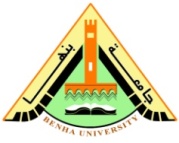 نموذج رقم (12)توصيف مقرر دراسىجامعة/ أكاديمية: بنهاكليــــــة/ معهــد: التربية		قســــم: مناهج وطرق تدريس1- بيانات المقرر1- بيانات المقرر1- بيانات المقرر1- بيانات المقررالرمز الكودى Curr 412 : اسم المقرر: المناهجالفرقــــة/ المستوى: الرابعة عامالفرقــــة/ المستوى: الرابعة عامالتخصص: تاريخ عدد الوحدات الدراسية:نظرى  عملى 2- هــــدف المقرر: اكتساب الكفايات المهنية فى مجال المناهج الدراسية ( المفهوم – العناصر – الأسس – التنظيمات – التطوير) لتجويد الممارسة الميدانية.3- المستهدف من تدريس المقرر: بعد الانتهاء من دراسة المقرر ينبغى أن يكون الطالب المعلم قادراً على أن:3- المستهدف من تدريس المقرر: بعد الانتهاء من دراسة المقرر ينبغى أن يكون الطالب المعلم قادراً على أن:أ- المعلومات والمفاهيم:يحدد المفهوم التقليدى والمفهوم الحديث للمنهج المدرسى.يوضح المفاهيم المختلفة المرتبطة بالمنهج المدرسى مثل( المنهج – المحتوى – المقرر – الكتاب المدرسى-..........إلخ)يوضح العلاقة بين عناصر المنهج.يوضح متطلبات أسس بناء المنهج.يحدد أهم تصميمات المناهج الدراسية.يستنتج مبررات تطوير المناهج .يربط بين أسس بناء المنهج ومبررات تطويرهيوضح بعض أساليب تطوير المنهج المختلفة.ب- المهارات الذهنية:يحلل واقع بعض المناهج الدراسية في ضوء عناصر المنهج المدرسى.يقدم مقترحات لتطوير هذا الواقع.يربط بين الأهداف التعليمية وأدوات التقويم المختلفة.يفسر الاختلاف بين تصميمات المناهج الدراسية.يبدى رأيه فى بعض أساليب تطوير المنهج.ج- المهارات المهنية الخاصة بالمقرر: يعد نماذج لبعض الدروس في ضوء منظومة عناصر المنهج.ينوع فى استراتيجيات التدريس المستخدمة في المواقف التعليمية.ينوع فى أدوات التقويم المستخدمة فى ضوء الأهداف.يعد خريطة لمنهج دراسى فى مجال التخصص.د- المهارات العامــة: يوظف بفاعلية مصادر المعرفة الورقية والإلكترونية.يتعاون مع الآخرين فى إنجاز مهمة تعليمية محددة.يكتسب مهارات التعلم الذاتى.يفكر بطريقة علمية فى المشكلات الميدانية.4- محتوى المقـــرر: الفصل الأول: مفاهيم المنهج وتطور الفكر التربوىتطور مفهوم المنهج.المفهوم القديم والحديث للمنهج.المفاهيم ذات الصلة بالمنهج.المنهج والخبرة التربوية.الفصل الثانى: عناصر المنهجأهداف المنهج ( المفهوم – المصادر – المستويات – التصنيفات – المعايير)محتوى المنهج ( المفهوم – معايير اختيار المحتوى – معايير تنظيم المحتوى – مداخل تنظيم المحتوى).أنشطة التعليم والتعلم ( طرق التدريس – تكنولوجيا التعليم – الأنشطة الصفية واللاصفية)تقويم المنهج ( المفهوم – الأنواع – شروط التقويم – أدوات التقويم – مجالات التقويم- أدوات التقويم).الفصل الثالث: أسس بناء المنهجالأساس المعرفى ( مفهوم المعرفة – أبعادها – مجالاتها )الأساس النفسى ( المفهوم – الخصائص العامة للنمو الإنسانى – الميول والحاجات والاتجاهات وعلاقتها بالمنهج).الأساس الاجتماعى ( المفهوم – الثقافة – المجتمع – التغير الاجتماعى).الفصل الرابع : تصميمات المناهجمنهج المواد الدراسية المنفصلة وتعديلاته ( المفهوم – فلسفته – خصائصه – الانتقادات- التعديلات)منهج النشاط ( المفهوم – خصائصه- أشكال دراسته – الصعوبات – التعديلات)المنهج المحورى ( المفهوم – خصائصه – صعوبات تنفيذه)الفصل الخامس : تطوير المنهج مفهوم التطوير.مبررات التطوير.أساليب التطوير.5- أساليب التعليم والتعلــم: المحاضرة.الحوار والمناقشةالتعلم التعاونىالعصف الذهنى6- أساليب التعليم والتعلم للطلاب ذوى القدرات المحدودةلا يوجد7- تقويم الطـــلاب: 7- تقويم الطـــلاب: أ- الأساليب المستخدمة: تكليفات منزلية             (لتقييم قدرة الطالب على توظيف المعلومات).اختبارات قصيرة Quizes إعداد ملف إنجازاعداد بحوث حول عناصر المنهجاختبار أعمال السنة      اختبار نهاية الفصل الدراسى.ب- التوقيــت: تقييم (1):   اختبار قصير Quiz فى بداية كل محاضرةتقييم (2):   تكليف منزلى بنهاية المحاضرة الرابعة.تقييم (3):   اختبار أعمال السنة .( المحاضرة السادسة)تقييم (4) : تقييم ملفات الإنجاز.تقييم (5):   اختبار تحريري ( نهاية الفصل الدراسى الأول) .ج- توزيع الدرجات: النسبة المئوية لكل تقييم : تحريرى   (80)   - أعمال فصلية (20) توزع كالتالى: (10) اختبار أعمال السنة – (10) ملف الإنجاز8- قائمة الكتب الدراسية والمراجع:8- قائمة الكتب الدراسية والمراجع:أ-  مذكـــرات:ب- كتب ملزمة:ج- كتب مقترحة:ماهر إسماعيل صبرى ( 2007): المناهج ومنظومة التعليم.ط 2 .بنها: سلسلة الكتاب الجامعى العربى.على جودة محمد، أحمد ماهر، محسوب عبد الصادق على (2013): المناهج:المفهوم – الأسس- النظريات-النماذج- العناصر- التنظيمات- التقويم- التطوير- المصطلحات الإنجليزية. بنها: مركز الشرق الأوسط للخدمات التعليمية.حلمى أحمد الوكيل ، و محمد أمين المفتى (     ) : المناهج : المفهوم العناصر – الأسس – التنظيمات – التطوير. القاهرة : مكتبة الأنجلو المصرية.د- دوريات علمية أو نشرات.... إلخأستاذ المادة: د/ هالة الشحات عطية يوسف رئيس الشعبة : أ.د/ على جودة محمد عبدالوهابرئيس مجلس القسم العلمى: أ.د/ ماهر إسماعيل صبرى